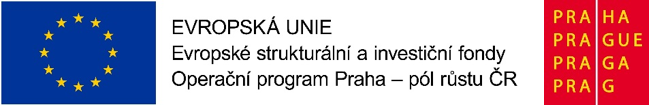 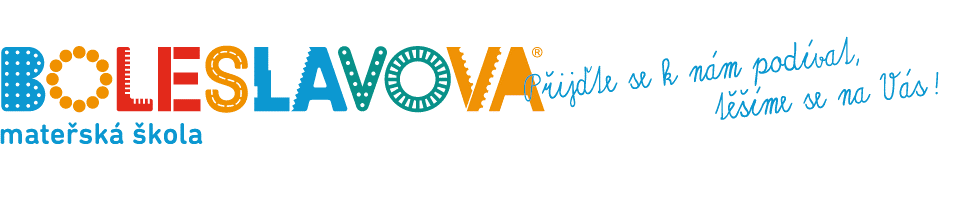 Vážení rodiče,
 Srdečně Vás zveme na Odborně zaměřené tematické setkání, které se uskuteční 
22. 6. 2022 od 16. 00 do 18. 00 hodinTéma našeho setkání: Vzdělávání dětí a žáků s OMJ v MŠLink pro přihlášení je na webu mateřské školy                                                               Těšíme se na Vás! 
                                                                                                            Ivana Bendlová, ředitelka 	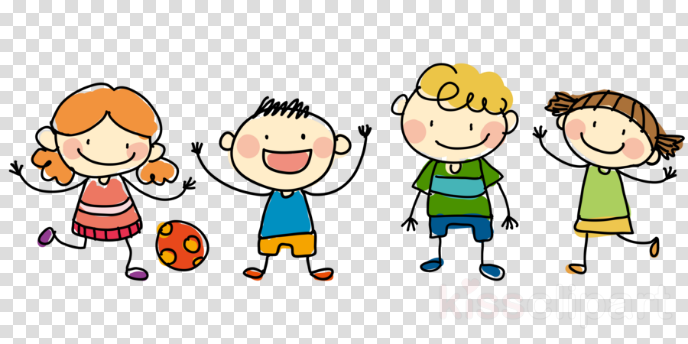 